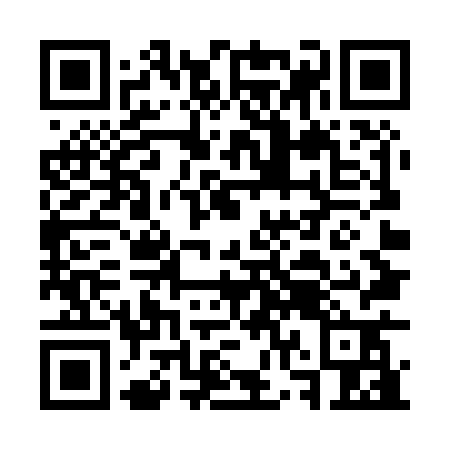 Ramadan times for Katherine, AustraliaMon 11 Mar 2024 - Wed 10 Apr 2024High Latitude Method: NonePrayer Calculation Method: Muslim World LeagueAsar Calculation Method: ShafiPrayer times provided by https://www.salahtimes.comDateDayFajrSuhurSunriseDhuhrAsrIftarMaghribIsha11Mon5:325:326:4412:514:096:586:588:0512Tue5:335:336:4412:514:096:576:578:0413Wed5:335:336:4412:504:096:576:578:0414Thu5:335:336:4412:504:096:566:568:0315Fri5:335:336:4412:504:096:556:558:0216Sat5:335:336:4412:504:096:546:548:0117Sun5:345:346:4512:494:096:546:548:0118Mon5:345:346:4512:494:096:536:538:0019Tue5:345:346:4512:494:096:526:527:5920Wed5:345:346:4512:484:086:526:527:5921Thu5:345:346:4512:484:086:516:517:5822Fri5:345:346:4512:484:086:506:507:5723Sat5:345:346:4512:484:086:506:507:5624Sun5:345:346:4512:474:086:496:497:5625Mon5:355:356:4512:474:086:486:487:5526Tue5:355:356:4612:474:076:476:477:5427Wed5:355:356:4612:464:076:476:477:5428Thu5:355:356:4612:464:076:466:467:5329Fri5:355:356:4612:464:076:456:457:5230Sat5:355:356:4612:454:076:456:457:5131Sun5:355:356:4612:454:066:446:447:511Mon5:355:356:4612:454:066:436:437:502Tue5:355:356:4612:454:066:436:437:493Wed5:355:356:4612:444:066:426:427:494Thu5:355:356:4712:444:056:416:417:485Fri5:365:366:4712:444:056:416:417:476Sat5:365:366:4712:434:056:406:407:477Sun5:365:366:4712:434:046:396:397:468Mon5:365:366:4712:434:046:396:397:469Tue5:365:366:4712:434:046:386:387:4510Wed5:365:366:4712:424:046:376:377:44